klasa IIW razie trudności, pytań jestem do Państwa dyspozycji – proszę dzwonić. POZDRAWIAM!15.04.2020 r.( środa)POWODZENIA! W razie trudności, pytań jestem do Państwa dyspozycji – proszę dzwonić. 16.04.2020 r.( czwartek)POWODZENIA!W razie trudności, pytań jestem do Państwa dyspozycji – proszę dzwonić. POZDRAWIAM!17. 04. 2020 r. (piątek)POWODZENIA!W razie trudności, pytań jestem do Państwa dyspozycji – proszę dzwonić. POZDRAWIAM!20.04.2020 r. (poniedziałek)21.04.2020 r. (wtorek)22.04.2020 r.( środa)23.04.2020 r.( czwartek)24.04.2020 r. (piątek)POWODZENIA!W razie trudności, pytań jestem do Państwa dyspozycji – proszę dzwonić. POZDRAWIAM!Środa – 01.04.2020r.Środa – 01.04.2020r.zaj.komp.zadania bezpośrednio przesłane przez nauczycielae. polonistycznaCel zajęć: Rozmawiamy o optymistycznym nastawieniu do życia na podstawie wiersza pt. „ Czemu, wróbelku?”. Poznajemy zasadę pisowni wyrazów z h. Przepisz temat do zeszytu.Następnie otwórz podręcznik na str. 58-59. Przeczytaj wiersz pt. „Czemu, wróbelku?”Odpowiedz ustnie na pytanie: Jakie powody do radości miał bohater wiersza?Na podstawie zachowania wróbelka, postaraj się wyjaśnić kogo nazywamy optymistą. A czy wiesz, kogo nazywamy pesymistą?Optymista to osoba, który podchodzi do życia i jego spraw w zdecydowanie pozytywny sposób.Przykład myślenia optymisty: Jutro wiersz na pamięć, na pewno szybko się nauczę.Pesymista to osoba, które widzi jedynie negatywne aspekty rzeczywistości i przewiduje, że niedługo wydarzy się coś złego.Przykład : Pada śnieg, na pewno się przeziębię.Następnie otwórz ćwiczenie na str. 68, wykonaj zadanie 1,2. Teraz poznasz zasady pisowni wyrazów z h .                              Proszę obejrzeć krótki filmik :  https://youtu.be/lpkNvBe3fes.Otwórz podręcznik na str. 58 i wykonaj zad.1                                     ( przepisz pary wyrazów do zeszytu).Zadanie domowe – ułóż 3 zdania z następującymi wyrazami : bohater, hotel, humor. Zapisz je w zeszycie                 ( wysyłamy do sprawdzenia- praca samodzielna ).  e. matematycznaCel zajęć: Ćwiczymy dodawanie i odejmowanie w zakresie 100, obliczenia pieniężne.Zapisz temat w zeszycie. Otwórz podręcznik na str. 31, wykonaj zad. 1,2.Następnie otwórz ćwiczenia na str. 43 i wykonaj zad. 1,3. e. plastycznaCel zajęć: Wykonujemy pracę plastyczną pt.” Mój dobry i zły dzień”.Pracę wykonujemy na kartce formatu A4, dzielimy kartkę na 2 części. Na jednej części rysujemy dowolną scenkę przedstawiająca „Mój dobry dzień”, a na drugiej „Mój zły dzień”.Technika pracy dowolna.   język niemieckiagnieszkabob25@wp.plTemat: Utrwalamy nazwy artykułów spożywczych.1. Samodzielna powtórka słownictwa ze stron 29 i 33. Proponuję do powtórki wykorzystać produkty z domowej kuchni.2. Wycinanie, układanie i przyklejanie puzzli wyrazowych w zeszycie ćwiczeń - zadanie 5 na stronie 47;3. Rozwiązanie zadania 6 na stronie 48.religiaTemat: Jezus ofiaruje siebie za nas. 

1. Nauka: 
Niech będzie pochwalony Jezus Chrystus. 
W czasie Mszy Świętej razem z Panem Jezusem ofiarujemy siebie Bogu Ojcu. Od dnia I Komunii Świętej w każdą niedzielę będziecie mogli posilać się Ciałem i Krwią Pana Jezusa. Ten Boży pokarm umocni waszą przyjaźń z Nim i przygotuje na spotkanie w niebie. Musi być jednak przyjmowany z wiarą. 
Zapamiętaj:
- dlaczego warto przyjmować Boży pokarm? 
On umacnia naszą przyjaźń z Bogiem i przygotowuje na spotkanie w niebie. 
2. Wykonaj ćwiczenie 1. ze str. 72.
3. W Wielką Sobotę Jezus zwyciężył śmierć. Zapraszam chętnych do internetowej katechezy, która wytłumaczy wam, co wydarzyło się tego dnia i jak chrześcijanie świętują Wielką Sobotę. Link wystarczy skopiować, wkleić w pasek adresu strony internetowej i w przygotowanej lekcji klikać w kolejne ikonki.
https://view.genial.ly/5e8b3b3808da3f0e02935a3b/interactive-image-wielka-sobota?fbclid=IwAR3fNPr-aILVcqzr6StMFES2wVWw35ckFuiynTF-lZw3coK-u2pbnobGZEg e. matematycznaCel zajęć: Doskonalimy umiejętność rozwiązywania zadań matematycznych. Przepisz temat do zeszytu, pamiętaj o zapisywaniu dat.Otwórz ćwiczenie na str. 43, wykonaj zad. 2,5,6.Otwórz podręcznik na str. 31, wykonaj zad. 4. e. polonistycznaCel zajęć: Poznajemy pisownię wyrazów z rz po spółgłoskach b,p. Oceniamy postępowanie bohaterów opowiadania Wojciecha Widłaka „Dla kogo ta ścieżka?” Zapisz temat w zeszycie.Otwórz podręcznik  na str. 61, przeczytaj informacje w ramce                    i przepisz do zeszytu. 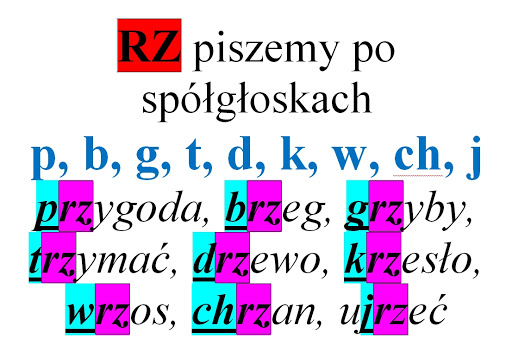 Następnie wykonaj zadanie 1. Otwórz podręcznik na str. 62-63, przeczytaj samodzielnie opowiadanie „Dla kogo ta ścieżka?”Odpowiedz ustnie na pytania:Co się wydarzyło na ścieżce rowerowej?Co sądzisz o zachowaniu dziewczynki?Jak zachował się Kacper?Jak oceniasz jego postępowanie?Następnie otwórz ćwiczenie na str. 69 i wykonaj zad. 1.Zadanie domowe- naucz się czytać opowiadanie „Dla kogo ta ścieżka?”e. technicznaCel zajęć: Projektujemy zawieszkę odblaskową.  Narysuj na kartkę swoją zawieszkę odblaskową. Zdjęcie pracy przesyłamy do końca tygodnia – do sprawdzenia. wych.fizyczneCel zajęć:  Ćwiczenia ruchowe poprawiające sprawność fizyczną  – zabawy ruchowe na świeżym powietrzu. język niemieckiagnieszkabob25@wp.plTemat: Odgrywamy dialogi pt. "W kuchni".1. Zapoznanie się z treścią dialogów w podręczniku - punkt B na stronie numer 34. Nowe słownictwo: Moni, gib mir bitte  das Mehl!- Moni, daj mi proszę mąkę!;Wo ist der Zucker? - Gdzie jest cukier?; Schmeckt dir mein Kuchen? - Smakuje ci moje ciasto?; lecker - smaczne; Wie findest du die Torte? - Co sądzisz o torcie?2. Praca z płytą CD - Słuchanie dialogów, powtarzanie zdań.3. Samodzielne przeczytanie dialogów.4. Wykonanie zadania nr 7 ze strony 49.e. polonistycznaCel zajęć:  Uczymy się tworzyć zdania złożone za pomocą spójników.Zapisz temat w zeszycie.Otwórz podręcznik na str. 64-65, przeczytaj opowiadanie pt. „Bardzo ważny telefon”.Odpowiedz ustnie na pytania:Co zrobił Jacek, gdy babcia Isia zemdlała?Dlaczego Jacek dwa razy się rozpłakał?Przeczytaj notatkę i przepisz do zeszytu, zapamiętaj. Spójnik to wyraz łączący dwa zdania w jedno zdanie złożone.Mamy następujące spójniki: i, dlatego, więc, że.Przed tymi spójnikami stawiamy przecinek.Otwórz ćwiczenie na str. 71, wykonaj zad. 3.Zadanie domowe – zadanie 2, ćwiczenie str. 71.                            Zadanie wysyłamy do sprawdzenia. e. matematycznaCel zajęć: Ćwiczymy odczytywanie wskazań zegara, poznajemy pojęcie minuta.  Zapisz temat w zeszycie.Otwórz podręcznik na str. 32, przeczytaj i wykonaj  zadanie 2. Następnie wykonaj zadanie 3 – przygotuj zegar do ćwiczeń i pracuj na zegarze. Przeczytaj informacje z ramki i przepisz do zeszytu. Przesyłam link, który mam nadzieję ułatwi odczytywanie wskazań zegara. https://youtu.be/4OK5qjZMkBcOtwórz ćwiczenie na str. 44, wykonaj zad. 1,2. e. społecznaCel zajęć: Ćwiczymy wzywanie pomocy przez telefon oraz przypominamy numery alarmowe służb ratunkowych.1.Przypomnij sobie numery alarmowe służb ratunkowych.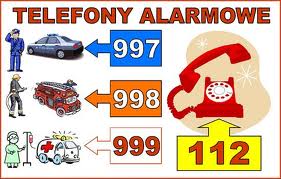 Pamiętasz, jak wzywamy pomoc? Jakie informacje należy przekazać, gdy wzywamy pomocProszę uporządkuj rozsypankę zdaniową. Zapisz w zeszycie do               e. polonistycznej. zajęcia logopedyczneĆwiczenia udostępnione na stronie Internetowej szkołyPoniedziałek – 20.04.2020r.Poniedziałek – 20.04.2020r.wych. fizyczneCel zajęć: Zabawy na łące – ćwiczenia ogólnorozwojowe, zabawy naśladowcze i bieżne. e. przyrodniczaCel zajęć: Poznajemy pracę ratownika medycznego. Omawiamy sposoby udzielania pierwszej pomocy.   Na początku wyjaśnimy sobie, kto to jest ratownik medyczny.Proszę obejrzeć krótki filmik https://youtu.be/1sLODbcIbA8Ratownik medyczny to osoba, która w większości przypadków pojawia się na miejscu wypadku jako pierwsza. Do jej zadań należy udzielanie pomocy osobom poszkodowanym, których zdrowie i życie jest zagrożone. Proszę otwórz podręcznik  na str. 66-67 i przeczytaj tekst „Spokojnie, to tylko wypadek !”.Postaraj się odpowiedzieć na pytania ustnie:Dlaczego wszyscy powinni znać zasady udzielania pierwszej pomocy?W jakich innych sytuacjach należy udzielić pierwszej pomocy?Teraz poznamy zasady udzielania pierwszej pomocy, proszę obejrzeć filmik: https://youtu.be/-yF_1BM3F8Ee. polonistycznaCel zajęć: Ćwiczymy czytanie ze zrozumieniem oraz pisanie z pamięci.1.Otwórz ćwiczenie na str. 72-73, wykonaj zad. 1, 2,3. 2. Zadanie domowe - proszę przeczytaj kilka razy tekst, zwróć uwagę na wyrazy zawierające trudności ortograficzne, następnie zasłoń tekst i zapisz go w zeszycie ( pisanie z pamięci). Praca do sprawdzenia ( praca samodzielna). Adam miał ostatnio kilka przykrych wypadków. Zgubił ulubioną temperówkę. Zachorował i nie pojechał na majówkę.religiaTemat: Jezus zwycięża śmierć.

1. Nauka:
Niech będzie pochwalony Jezus Chrystus.
Zapamiętaj: Każdego roku w Wielkanoc przeżywamy zmartwychwstanie Jezusa oraz wyznajemy z wiarą, że i my zmartwychwstaniemy. To obiecał nam Pan Jezus. Znakiem zmartwychwstałego Pana Jezusa wśród nas jest świeca zwana paschałem.

2. Zadanie. W ćw. 1 na str. 75 narysuj paschał. 
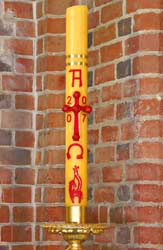 Wtorek – 21.04.2020r.Wtorek – 21.04.2020r.e. polonistycznaCel zajęć: Doskonalimy umiejętność udzielania odpowiedzi na pytanie dotyczące wysłuchanego tekstu.  Proszę zapisać temat do zeszytu.Następnie otwórz podręcznik na str. 68-69 i przeczytaj opowiadanie  ” Zosia i fiołkowy kapelusz” .Odpowiedz ustnie na pytania:Dlaczego Zosia ciągle była smutna?Co dostała Zosia od babci? O czym musiała pamiętać?Jaką moc miał kapelusz? W czym pomógł dziewczynce?Następnie otwórz ćwiczenie na str. 74 , wykonaj zad. 1.Zadanie domowe – ćwiczenie str. 75, zad. 3 . Proszę przesłać zdjęcie. Dla chętnych – zad. 4, ćwiczenie str. 75. Dzieci, które wykonają to zadanie i prześlą zdjęcie otrzymają (+) za aktywność.  e. matematycznaCel zajęć: Poznajemy pojęcie kwadrans. Ćwiczymy odczytywanie wskazań zegarów i zapisywanie godzin i minut.Zapisz temat w zeszycie.Otwórz podręcznik do matematyki na str. 33. Przeczytaj i zapamiętaj informację z ramki. Zapisz w zeszycie.Kwadrans to 15 minut.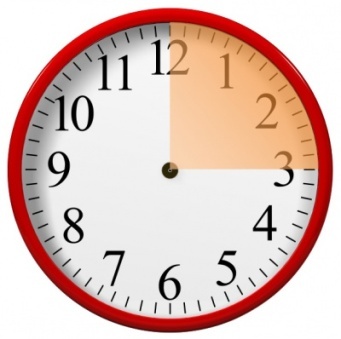 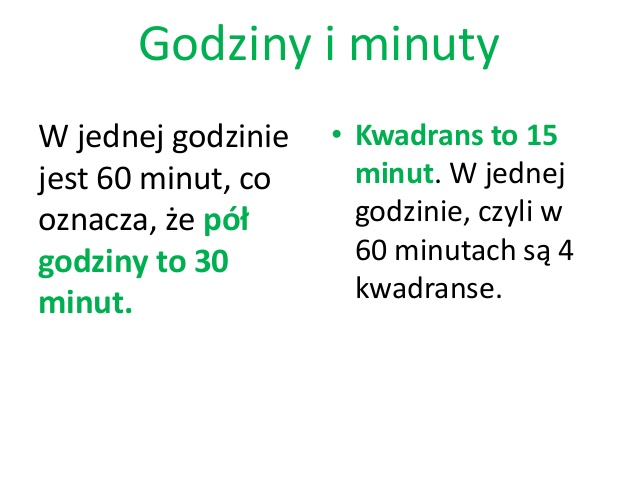 Następnie wykonaj zad. 1.Przygotuj zegar do ćwiczeń i ustaw na nim godziny podane w zadaniu 3.  Następnie otwórz ćwiczenia na str. 45, wykonaj zad. 1.e. muzycznaCel zajęć:  Uczymy się śpiewać piosenkę pt. „Wiosna w ogródku” Proszę posłuchaj piosenki i spróbuj zaśpiewać pierwszą zwrotkę: https://youtu.be/gpZElYqu1Ag2. Tekst pierwej zwrotki:Grabie i łopaty zimą spały w szopie Wiadomo , że wtedy grządek nikt nie kopie. Nagle przyszła wiosna na dwór je wygnała, Kiedy pracowały ,ona planowała .  Ref: Tu i tam zieleń dam .Szaro-bure zniknie . Ani się obejrzysz jak wszystko rozkwitnie . W zielonym ogrodzie będą rosły drzewa , Kwiaty będą kwitnąć , ptaki będą śpiewać.zaj.komputeroweTemat:  Ćwiczenia z kodowaniapod tematem można wpisać:wykonać kurs na stronie https://studio.code.org/s/course2 zadanie 4e. polonistycznaCel zajęć: Wykonujemy ćwiczenia gramatyczne, ortograficzne                             i językowe. Proszę zapisz temat do zeszytu.Następnie przeczytaj wiersz pt.” Sad rozkwita”  – podręcznik str. 70.Odpowiedz ustnie na pytania: O czym jest mowa w wierszu?Jak zostały w nim przedstawione drzewa?Następnie otwórz ćwiczenie na str. 76, wykonaj zad. 2,3.  Ułóż zdania z wyrazami : pszczoła, pszczółka, kwiat.Zapamiętaj !W wyrazie pszczoła po p piszemy sz. Ten wyraz to wyjątek.e. matematycznaCel zajęć: Ćwiczymy dopełnianie do najbliższej dziesiątki i ujmowanie – obliczenia w zakresie 100.Zapisz temat do zeszytu.Otwórz podręcznik na str. 34, wykonaj zad. 1.Przypominam: Datę możemy zapisać w dwojaki sposób:22.04.2020r. lub 22 IV 2020r.Otwórz ćwiczenia na str. 46, wykonaj zad. 1,2.Dla chętnych - zadania 3, 4,5. Dzieci, które rozwiążą zadania i prześlą zdjęcie otrzymają (+) za aktywność.  Zadanie domowe- podręcznik str. 34, zad. 4,6.e. technicznaCel zajęć: Budujemy ciekawe budowle z klocków. Wymyśl i zbuduj ciekawą budowlę z klocków – proszę przesłać zdjęcia budowli. religiaTemat: Być świadkiem Pana Jezusa. 

1. Nauka
Niech będzie pochwalony Jezus Chrystus.
Dziś usłyszycie opowieść o chłopcu, który słuchał Pana Jezusa.

"Karol - chłopiec, który został papieżem" 

Opowieść ta zaczyna się dawno, dawno temu, kiedy na świecie nie było ani was, ani waszych rodziców ani nawet babci ani dziadka. Ale słuchajcie uważnie, bo to nie jest bajka, tylko prawdziwa historia. W małym polskim mieście Wadowice, urodził się pewien wyjątkowy chłopiec. Miał na imię Karol, a nazywał się Wojtyła. Jego mama miała na imię Emilia a tata Karol. Karol był bardzo grzecznym oraz bardzo dobrym chłopcem i miał coś wyjątkowego: miał piękne serce w którym mieszkał Jego najlepszy Przyjaciel Pan Bóg. Karol bardzo często się modlił, czyli rozmawiał ze Swoim Najlepszym Przyjacielem Panem Bogiem, a wtedy jego serce stawało się jeszcze piękniejsze. Kiedy Karol Wojtyła był już duży to wszyscy myśleli, że zostanie sławnym aktorem albo że będzie pisał wiersze. Ale pewnego, kiedy Karol się modlił usłyszał w swoim sercu cichy głos: -"Karolu, Karolu, pójdź za Mną." - Czy to woła mnie Pan Bóg?- zastanawiał się Karol i zaczął się jeszcze bardziej modlić a jego serce stawało się jeszcze piękniejsze. Modląc się Karol odkrył, że to zaprasza go Sam Pan Bóg i postanowił, że zostanie księdzem. I rzeczywiście, Karol Wojtyła został księdzem a po wielu, wielu latach został wybrany na papieża czyli zastępcę pana Jezusa na Ziemi. Jako papież przyjął imię Jan Paweł II i podróżował po całym świecie, żeby mówić wszystkim ludziom, że Pan Bóg ich bardzo kocha. A po swojej śmierci został ogłoszony świętym. To znaczy, że jest teraz bardzo blisko swojego Najlepszego Przyjaciela Pana Boga w niebie, który przytula Go do Swego Serca. 
2. Zadanie: Dzieci otrzymują krążki w kolorze zielonym i czerwonym lub napisy: Tak-zielony Nie - czerwony. Jeśli zdanie jest prawdziwe dzieci podnoszą zielony krążek lub napis Tak. Jeśli jest fałszywe podnoszą do góry czerwony krążek lub napis Nie. 
1. Bohater opowiadania nazywał się Karol Wojtyła (Tak).
2. Karol Wojtyła pochodził z Francji ( Nie). 
3. Karol Wojtyła został aktorem ( Nie). 
4. Karol Wojtyła został wybrany papieżem. (Tak). 
5. Jako papież Karol Wojtyła przyjął imię Jan Paweł I? (Nie). 
6. Jan Paweł II po swojej śmierci został ogłoszony świętym. (Tak). 
7. Święty to prawdziwy przyjaciel Pana Boga. (Tak). 
8. W sercu Jana Pawła II mieszkał jego najlepszy przyjaciel Pan Bóg. (Tak). Na str. 77 narysuj co zrobisz, aby pokazać, że słuchasz Pana Jezusa. e. matematycznaCel zajęć: Doskonalimy umiejętność rozwiązywania zadań matematycznych. Przepisz temat do zeszytu, pamiętaj o zapisywaniu dat.Otwórz podręcznik na str. 36, popatrz na zad. 1.Pamiętasz, rozwiązywaliśmy podobne przykłady w klasie.38+7=  38+2+5=  40+5=45   2    5Następnie wykonaj zadanie 3. Rozwiąż podane przykłady w zeszycie ( w taki sam sposób jak liczyła Basia):36+5=        46+6=       54+7=      38+6=        74+8=    Proszę przesłać zdjęcia rozwiązanych przykładów.e. przyrodniczaCel zajęć:  Poznajemy wiosenne prace w polu i w ogrodzie.Otwórz podręcznik na str. 71, przeczytaj tekst „Od kwiatu do owocu”.  Na podstawie tekstu wykonaj zad.5, 6,  ćwiczenie str. 77-78. Następnie otwórz podręcznik na str. 72 i przeczytaj. Odpowiedz na pytanie (ustnie):Jakie prace wykonuje się wiosną na polu i w ogrodzie?Na czym one polegają?e. polonistycznaCel zajęć: Ćwiczymy pisownię wyrazów z rz po spółgłoskach d,t.Zapisz temat w zeszycie.Następnie przypomnij sobie zasadę pisowni wyrazów z rz po spółgłoskach. 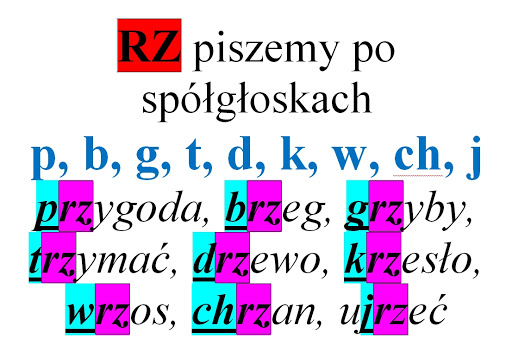 Otwórz podręcznik na str. 73, wykonaj zad. 2.wych.fizyczneCel zajęć:  Gry i zabawy terenowe równoważne i bieżne.język niemieckiagnieszkabob25@wp.plTemat: Śpiewamy piosenkę pt. "Pieczenie sprawia przyjemność".1. Zapoznanie z treścią piosenki na stronie nr 35, słuchanie z płyty CD, powtarzanie i śpiewanie.2. Nowe słownictwo:dazu brauch' ich viele Sachen - do tego potrzebuję wielu rzeczy;wie toll ist das - jakie to jest wspaniałe;die Pfanne- patelnia;zum Schluss - na koniec;ein bisschen Sahne - trochę śmietany;3. Wykonanie zadań w zeszycie ćwiczeń: 8,9, 10 na stronie nr 50.4. Samodzielne zaśpiewanie refrenu piosenki.e. polonistycznaCel zajęć: Ćwiczymy tworzenie zdrobnień, wyjaśnianie porównań.Zapisz temat w zeszycie.Otwórz podręcznik na str. 74, przeczytaj wiersz pt.” Dlaczego cielę ogonem miele?Odpowiedz ustnie na pytania:Jakie zwierzęta występują w wierszu?Jak zwierzęta tłumaczyły zachowanie cielęcia?Jak myśli, dlaczego wiersz ma taki właśnie tytuł? Wyszukaj w wierszu kilka wyrazów, które rymują się z wyrazem cielę i zapisz w zeszycie.np. cielę – karuzelę,  cielę -  seradelęTeraz poćwiczymy tworzenie zdrobnień. Przypominam :Zdrobnienia – służą do nazywania rzeczy małych, szczególnie bliskich i młodych, o których myślimy i mówimy w sposób tkliwy i czuły np. dziecko – dziecinka, dzieciątko, 
dom – domek, domeczek           Otwórz ćwiczenie na str. 80, wykonaj zad. 3.Proszę napisz zdrobnienia do podanych nazw zwierząt: kot, zając, ptak.Dla chętnych – zadanie 2, ćwiczenie str. 80e. matematycznaCel zajęć: Ćwiczymy dodawanie w zakresie 100. Proszę otworzyć ćwiczenia na str. 47, wykonujemy zad. 1,2,3,4.Następnie przepisz przykłady do zeszytu i rozwiąż (tak jak na poprzednich zajęciach):37+9=       56+9=     89+5=        49+9=      47+8=e. przyrodniczaCel zajęć: Wykonujemy wiosenne prac w ogrodzie – siejemy warzywa.    zaj.logopedyczneĆwiczenia zamieszczone na stronie Internetowej szkoły